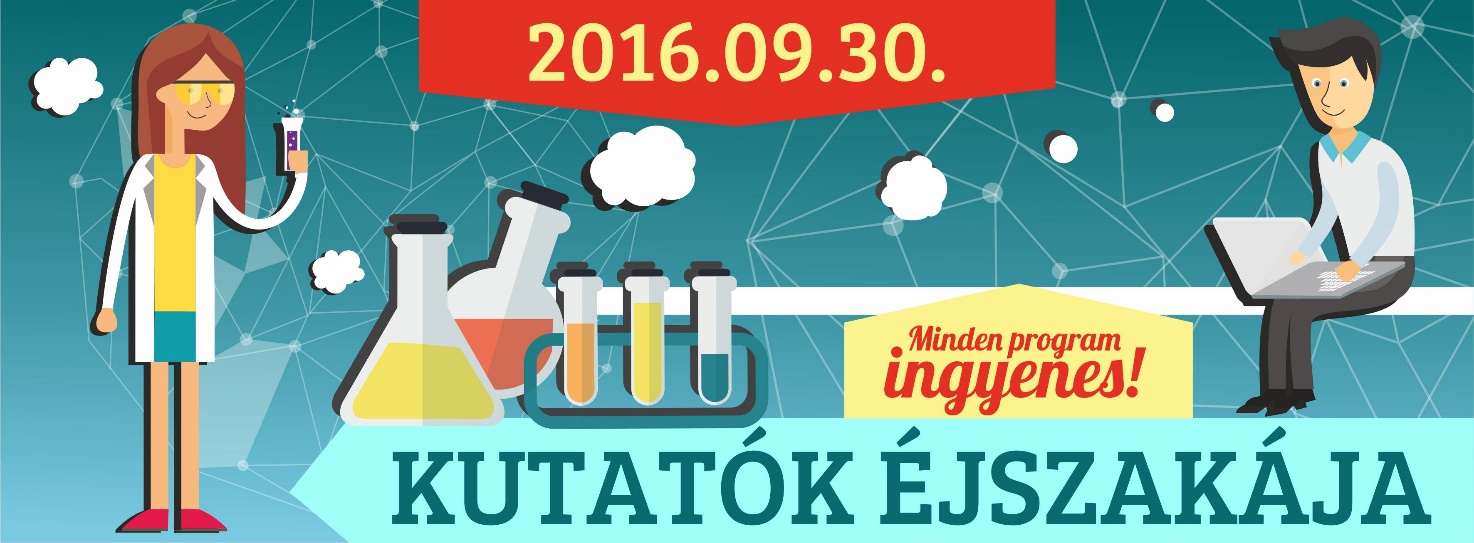 Kutatók Éjszakája 2016. szeptember 30-án,Nyíregyházi EgyetemFizika Tanszék által szervezett programoka TIT-el és ELFT-vel közös szervezésbena Nyírségi Amatőrcsillagász Egyesület közreműködésévelhelyszín: NyE C épület (Kótaji u. 9-11.), CA113 előadó:helyszín: C épület:14h-19h:	interaktív eszközkiállítás az aulában	repülési lehetőség a repülőgép szimulátorban	látogatás a 3D nyomtató laborbanhelyszín: a botanikus kert előtti parkoló:19h30-22h:	Csillagászati távcsöves bemutató (derült idő esetén)14hBeszeda Imre, Sarka LajosJátsszunk a tűzzel? Tüzeskedés és egyéb kísérletek: fizika kontra kémia – fizika-kémia szimultán kísérletbemutató15hBeszeda ImreKedvcsináló a fizika kísérletezéshez: a 2016. május 27-i IX. Bródy Imre Országos Fizika Kísérletverseny három legjobb előadója bemutatja a díjazott eszközét/kísérletét, illetve fotókkal is illusztrálja a készítés-tervezés-kísérletezés fázisait:Reha Nikolett – tanára: Péter Zoltán Krisztián, NyíregyházaHideg József – tanára: Magyar Zoltán, TiszafüredPap Csenge – tanára: Fábián Ildikó, Szolnok16hDezső GergelyHogyan működik a 3D nyomtató? – bemutató az additív gyártásról17hEndreffy JánosMind meghalunk, de hogyan? – a Földünk egészét érintő katasztrófa-forgatókönyvek fizikája. – Mi igaz az erről szóló filmekből, könyvekből és hiedelmekből a tudomány jelenlegi állása szerint? Tehetünk-e valamit az egyes veszélyek ellen?18hTarján PéterÉgitestek mozgása: amit nem látsz a távcsővel. – animált előadás az Univerzumról.